8	examinar las peticiones de las Administraciones de suprimir las notas de sus países o de que se suprima el nombre de sus países de las notas, cuando ya no sea necesario, teniendo en cuenta la Resolución 26 (Rev.CMR-07), y adoptar las medidas oportunas al respecto;Resolución 26 (Rev.CMR-07): Notas del Cuadro de atribución de bandas de frecuencias en el Artículo 5 del Reglamento de Radiocomunicaciones.RCC/8A22/1Las Administraciones de la CRC apoyan la labor del UIT-R para lograr la armonización mundial de la utilización del espectro de radiofrecuencias mediante la reducción razonable del número de notas de los países en el Artículo 5 del Reglamento de Radiocomunicaciones.RCC/8A22/2Las Administraciones de la CRC consideran que el objetivo de este punto del orden del día no es añadir nombres de país a las notas de que se trate. ______________Conferencia Mundial de Radiocomunicaciones (CMR-15)
Ginebra, 2-27 de noviembre de 2015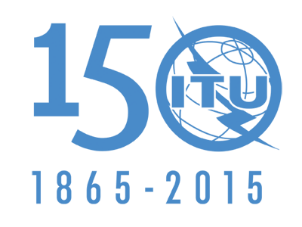 UNIÓN INTERNACIONAL DE TELECOMUNICACIONESSESIÓN PLENARIAAddéndum 22 al
Documento 8-S9 de octubre de 2015Original: rusoPropuestas comunes de la Comunidad Regional de ComunicacionesPropuestas comunes de la Comunidad Regional de ComunicacionesPROPUESTAS PARA LOS TRABAJOS DE LA CONFERENCIAPROPUESTAS PARA LOS TRABAJOS DE LA CONFERENCIAPunto 8 del orden del díaPunto 8 del orden del día